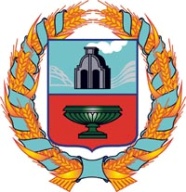 СОБРАНИЕ ДЕПУТАТОВ УРЫВСКОГО СЕЛЬСОВЕТА ТЮМЕНЦЕВСКОГО РАЙОНА АЛТАЙСКОГО КРАЯР Е Ш Е Н И Е  24 декабря 2021 г                                                                                              № 95с. Урывки«О  бюджете  Урывского   сельсовета  Тюменцевского    района  на 2022 год» В соответствии с п.1 статьи 37  Устава муниципального образования Урывский сельсовет Тюменцевского  района Алтайского края  Собрание депутатов РЕШИЛО:1.Принять решение «О бюджете  Урывского сельсовета Тюменцевского района на 2022 год (прилагается).2. Направить указанное решение главе сельсовета Подлегаевой О.Г. для подписания и обнародования в установленном порядке.3. Контроль за выполнением настоящего решения возложить на комиссию по бюджету, плану, налоговой и кредитной политике (Брагина Н.Г.)Председатель собрания    депутатов                                                    Н.Г.БрагинаКоррупциогенных факторов не выявлено.Ведущий специалист Л.Н.МелкомуковаСобрание депутатов Урывского сельсовета Тюменцевского района Алтайского краяРЕШЕНИЕс.УрывкиО бюджете Урывского сельсовета Тюмецевского района Алтайского краяна 2022 годСтатья 1 Основные характеристики бюджета сельского поселения на 2022 год1. Утвердить основные характеристики бюджета сельского поселения на 2022 год:1) прогнозируемый общий объем доходов бюджета сельского поселения в сумме 1 388,1 тыс. рублей, в том числе объем межбюджетных трансфертов, получаемых из других бюджетов, в сумме 907,1 тыс. рублей;2) общий объем расходов бюджета сельского поселения в сумме 1 388,1 тыс. рублей;3) верхний  предел  муниципального  долга  по состоянию на 1 января 2023 года в  сумме 0,0 тыс. рублей, в том числе верхний предел долга по муниципальным гарантиям в сумме 0,0 тыс. рублей;4) дефицит бюджета сельского поселения в сумме 0,0 тыс. рублей.2. Утвердить источники финансирования дефицита бюджета сельского поселения на 2022 год согласно приложению 1 к настоящему Решению.Статья 2. Бюджетные ассигнования бюджета сельского поселения на 2022 год1. Утвердить:1) распределение бюджетных ассигнований по разделам и подразделам классификации расходов бюджета сельского поселения на 2022 год согласно приложению 2 к настоящему Решению;2) ведомственную структуру расходов бюджета сельского поселения на 2022 год согласно приложению 3 к настоящему Решению;3) распределение бюджетных ассигнований по разделам, подразделам, целевым статьям, группам (группам и подгруппам) видов расходов на 2022  год согласно приложению 4 к настоящему Решению;2. Утвердить общий объем бюджетных ассигнований, направляемых на исполнение публичных нормативных обязательств, на 2022 год в сумме 0,0 тыс. рублей.3. Утвердить объем бюджетных ассигнований резервного фонда администрации Урывского сельсовета на 2022 год в сумме 10,0 тыс. рублей.Статья 3. Межбюджетные трансферты1. Утвердить объем межбюджетных трансфертов, подлежащих перечислению в 2022 году в бюджет Тюмецевского района  из бюджета Урывского сельсовета Тюмецевского района Алтайского края, на решение вопросов местного значения в соответствии с заключенными соглашениями:1)  Создание условий для организаций досуга и обеспечения жителей поселения услугами организаций культуры. в сумме 148,7 тыс. рублей;Статья 4. Особенности исполнения бюджета сельского поселения1.  Администрация Урывского сельсовета Тюменцевского района Алтайского края вправе в ходе исполнения настоящего Решения без внесения изменений в настоящее Решение вносить изменения в сводную бюджетную роспись в соответствии с действующим бюджетным законодательством.2. Установить, что заключение и оплата ранее заключенных получателями средств бюджета сельского поселения контрактов, исполнение которых осуществляется за счет средств бюджета сельского поселения, производятся в пределах доведенных им лимитов бюджетных обязательств, если иное не установлено Бюджетным кодексом Российской Федерации, и с учетом принятых и неисполненных обязательств.3. Обязательства, вытекающие из контрактов (договоров), исполнение которых осуществляется за счет средств бюджета сельского поселения, и принятые к исполнению получателями средств сельского бюджета поселения сверх доведенных лимитов бюджетных обязательств, оплате не подлежат, за исключением случаев, установленных Бюджетным кодексом Российской Федерации.4. Рекомендовать органам местного самоуправления Урывского сельсовета Тюмецевского района Алтайского края не принимать решений, приводящих к увеличению численности муниципальных служащих.Статья 5. Приведение решений и иных нормативных правовых актов Урывского сельсовета Тюмецевского района Алтайского края в соответствие с настоящим РешениемРешения и иные нормативные правовые акты Урывского сельсовета Тюмецевского района Алтайского края подлежат приведению в соответствие с настоящим Решением не позднее трех месяцев со дня вступления в силу настоящего Решения.Статья 6. Вступление в силу настоящего РешенияНастоящее Решение вступает в силу с 1 января 2022 года.с.Урывки24.12.2021 года№ 95Источники финансирования дефицита бюджета сельского поселения на 2022 годРаспределение бюджетных ассигнований по разделам и подразделам классификации расходов бюджета сельского поселения на 2022  годВедомственная структура расходов бюджета сельского поселения на 2022 годРаспределение бюджетных ассигнований по разделам, подразделам, целевым статьям, группам (группам и подгруппам) видов расходов на 2022 годот 24.12.2021№ 95Председатель Собрания депутатов	Брагина Н.ГПРИЛОЖЕНИЕ 1к решению«О бюджете Урывского сельсовета Тюмецевского района Алтайского края на 2022 год»КодИсточники финансирования дефицита бюджетаСумма, тыс. рублей01 00 00 00 00 0000 000Изменение остатков средств0,001 05 00 00 00 0000 000Изменение остатков средств на счетах по учету средств бюджетов0,0ПРИЛОЖЕНИЕ 2к решению«О бюджете Урывского сельсовета Тюмецевского района Алтайского края на 2022 год»НаименованиеРз/ПрСумма, тыс. рублей123ОБЩЕГОСУДАРСТВЕННЫЕ ВОПРОСЫ01 001 151,9Функционирование высшего должностного лица субъекта Российской Федерации и муниципального образования01 02395,9Функционирование законодательных (представительных) органов государственной власти и представительных органов муниципальных образований01 030,1Функционирование Правительства Российской Федерации, высших исполнительных органов государственной власти субъектов Российской Федерации, местных администраций01 04420,4Обеспечение проведения выборов и референдумов01 0719,6Резервные фонды01 1110,0Другие общегосударственные вопросы01 13305,9НАЦИОНАЛЬНАЯ ОБОРОНА02 0029,3Мобилизационная и вневойсковая подготовка02 0329,3НАЦИОНАЛЬНАЯ ЭКОНОМИКА04 0028,2Дорожное хозяйство (дорожные фонды)04 0928,2ЖИЛИЩНО-КОММУНАЛЬНОЕ ХОЗЯЙСТВО05 0030,0Благоустройство05 0330,0КУЛЬТУРА, КИНЕМАТОГРАФИЯ08 00148,7Культура08 01148,7ПРИЛОЖЕНИЕ 3к решению«О бюджете Урывского сельсовета Тюмецевского района Алтайского края на 2022 год»НаименованиеКодРз/ПрЦСРВрСумма, тыс. рублей123456ОБЩЕГОСУДАРСТВЕННЫЕ ВОПРОСЫ30301 001 151,9Функционирование высшего должностного лица субъекта Российской Федерации и муниципального образования30301 02395,9Руководство и управление в сфере установленных функций органов государственной власти субъектов Российской Федерации и органов местного самоуправления30301 0201 0 00 00000169,3Расходы на обеспечение деятельности органов местного самоуправления30301 0201 2 00 00000169,3Глава муниципального образования30301 0201 2 00 10120169,3Фонд оплаты труда государственных (муниципальных) органов30301 0201 2 00 10120121123,9Взносы по обязательному социальному страхованию на выплаты денежного содержания и иные выплаты работникам государственных (муниципальных) органов30301 0201 2 00 1012012945,4Государственная программа Алтайского края"Создание условий для эффективного и ответственного управления региональными и муниципальными финансами"30301 0272 0 00 00000226,6Подпрограмма "Поддержание и стимулирование устойчивого исполнения бюджетов муниципальных образований Алтайского края" государственной программы Алтайского края"Создание условий для эффективного и ответственного управления региональными и муниципальными финансами"30301 0272 2 00 00000226,6Софинансирование части расходов местных бюджетов по оплате труда работников муниципальных учреждений30301 0272 2 00 S0430226,6Фонд оплаты труда государственных (муниципальных) органов30301 0272 2 00 S0430121180,2Взносы по обязательному социальному страхованию на выплаты денежного содержания и иные выплаты работникам государственных (муниципальных) органов30301 0272 2 00 S043012946,4Функционирование законодательных (представительных) органов государственной власти и представительных органов муниципальных образований30301 030,1Руководство и управление в сфере установленных функций органов государственной власти субъектов Российской Федерации и органов местного самоуправления30301 0301 0 00 000000,1Расходы на обеспечение деятельности органов местного самоуправления30301 0301 2 00 000000,1Центральный аппарат органов местного самоуправления30301 0301 2 00 101100,1Прочая закупка товаров, работ и услуг30301 0301 2 00 101102440,1Функционирование Правительства Российской Федерации, высших исполнительных органов государственной власти субъектов Российской Федерации, местных администраций30301 04420,4Руководство и управление в сфере установленных функций органов государственной власти субъектов Российской Федерации и органов местного самоуправления30301 0401 0 00 00000420,4Расходы на обеспечение деятельности органов местного самоуправления30301 0401 2 00 00000420,4Центральный аппарат органов местного самоуправления30301 0401 2 00 1011092,3Фонд оплаты труда государственных (муниципальных) органов30301 0401 2 00 1011012170,9Взносы по обязательному социальному страхованию на выплаты денежного содержания и иные выплаты работникам государственных (муниципальных) органов30301 0401 2 00 1011012921,4Прочая закупка товаров, работ и услуг30301 0401 2 00 10 110244178,2Закупка энергетических ресурсов30301 0401 2 00 10 11024712,0Уплата налога на имущество организаций и земельного налога30301 0401 2 00 1011085110,0Уплата прочих налогов, сборов30301 0401 2 00 1011085210,0Государственная программа Алтайского края"Создание условий для эффективного и ответственного управления региональными и муниципальными финансами"30301 0472 0 00 00000117,9Подпрограмма "Поддержание и стимулирование устойчивого исполнения бюджетов муниципальных образований Алтайского края" государственной программы Алтайского края"Создание условий для эффективного и ответственного управления региональными и муниципальными финансами"30301 0472 2 00 00000117,9Софинансирование части расходов местных бюджетов по оплате труда работников муниципальных учреждений30301 0472 2 00 S0430117,9Фонд оплаты труда государственных (муниципальных) органов30301 0472 2 00 S043012187,6Взносы по обязательному социальному страхованию на выплаты денежного содержания и иные выплаты работникам государственных (муниципальных) органов30301 0472 2 00 S043012930,3Обеспечение проведения выборов и референдумов30301 0719,6руководство и управление в сфере установленных функций органов государственной власти субъектов Российской Федерации и оргпнов местного самоуправления30301 0701 0 00 0000019,6Расходы на проведение выборов и референдумов30301 0701 3 00 0000019,6Проведение выборов в представительные органы муниципального образования30301 0701 3 00 1024019,6Прочая закупка товаров, работ и услуг30301 0701 3 00 1024024419,6Резервные фонды30301 1110,0Иные расходы органов государственной власти субъектов Российской Федерации и органов местного самоуправления30301 1199 0 00 0000010,0Резервные фонды30301 1199 1 00 0000010,0Резервные фонды местных администраций30301 1199 1 00 1410010,0Резервные средства30301 1199 1 00 1410087010,0Другие общегосударственные вопросы30301 13305,9Руководство и управление в сфере установленных функций органов государственной власти субъектов Российской Федерации и органов местного самоуправления30301 1302 0 00 00000305,9Расходы на обеспечение деятельности (оказание услуг) подведомственных учреждений30301 1302 0 00 00000305,9Расходы на обеспечение деятельности (оказание услуг) иных подведомственных учреждений30301 1302 5 00 00000305,9Учебно-методические кабинеты, централизованные бухгалтерии, группы хозяйственного обслуживания, учебные фильмотеки, межшкольные учебно-производственные комбинаты, логопедические пункты30301 1302 5 00 1082079,1Фонд оплаты труда государственных (муниципальных) органов30301 1302 5 00 1082012161,9Взносы по обязательному социальному страхованию на выплаты денежного содержания и иные выплаты работникам государственных (муниципальных) органов30301 1302 5 00 1082012917,2Прочая закупка товаров, работ и услуг30301 1302 5 00 1082024430,0Государственная программа Алтайского края"Создание условий для эффективного и ответственного управления региональными и муниципальными финансами"30301 1372 0 00 00000113,6Подпрограмма "Поддержание и стимулирование устойчивого исполнения бюджетов муниципальных образований Алтайского края государственной программы Алтайского края"Создание условий для эффективного и ответственного управления региональными и муниципальными финансами"30301 1372 2 00 00000113,6Софинансирование части расходов местных бюджетов по оплате труда работников муниципальных учреждений30301 1372 2 00 S0430113,6Фонд оплаты труда государственных (муниципальных) органов30301 1372 2 00 S043012186,1Взносы по обязательному социальному страхованию на выплаты денежного содержания и иные выплаты работникам государственных (муниципальных) органов30301 1372 2 00 S043012927,5Государственная программа Алтайского края «Обеспечение населения Алтайского края жилищно-коммунальными30301 1343 0 00 0000083,2Подпрограмма «Модернизация и обеспечение стабильного функционирования объектов теплоснабжения»30301 1343 2 00 0000083,2Обеспечение расчетов за топливно-энергетические ресурсы, потребляемые муниципальными учреждениями30301 1343 2 00 S119083,2Прочая закупка товаров, работ и услуг30301 1343 2 00 S119024483,2НАЦИОНАЛЬНАЯ ОБОРОНА30302 0029,3Мобилизационная и вневойсковая подготовка30302 0329,3Руководство и управление в сфере установленных функций органов государственной власти субъектов Российской Федерации и органов местного самоуправления30302 0301 0 00 0000029,3Руководство и управление в сфере установленных функций30302 0301 4 00 0000029,3Субвенции на осуществление первичного военского учета органами местного самоуправления поселений,муниципальных и городских округов30302 0301 4 00 5118029,3Фонд оплаты труда государственных (муниципальных) органов30302 0301 4 00 5118012119,6Взносы по обязательному социальному страхованию на выплаты денежного содержания и иные выплаты работникам государственных (муниципальных) органов30302 0301 4 00 511801295,9Прочая закупка товаров, работ и услуг30302 0301 4 00 511802443,8НАЦИОНАЛЬНАЯ ЭКОНОМИКА30304 0028,2Дорожное хозяйство (дорожные фонды)30304 0928,2Иные вопросы в области национальной экономики30304 0991 0 00 0000028,2Содержание, ремонт, реконструкции строительство автомобильных дорог, являющихся местной собственностью30304 0991 0 00 6727028,2Прочая закупка товаров, работ и услуг30304 0991 0 00 6727024428,2ЖИЛИЩНО-КОММУНАЛЬНОЕ ХОЗЯЙСТВО30305 0030,0Благоустройство30305 0330,0Прочие мероприятия по благоустройству городских округов и поселений30305 0392 0 00 0000030,0Закупка товаров, работ и услуг для обеспечения государственных (муниципальных) нужд30305 0392 9 00 1808030,0Иные закупки товаров, работ и услуг для обеспечения государственных (муниципальных) нужд30305 0392 9 00 1808030,0Прочая закупка товаров, работ и услуг30305 0392 9 00 1808024430,0КУЛЬТУРА, КИНЕМАТОГРАФИЯ30308 00148,7Культура30308 01148,7Межбюджетные трансферты общего характера бюджетам субъектов Российской Федерации и муниципальных образований30308 0198 0 00 00000148,7Иные межбюджетные трансферты общего характера30308 0198 5 00 00000148,7Межбюджетные трансферты бюджетам муниципальных районов из бюджетов поселений и межбюджетные трансферты бюджетам поселений из бюджетов муниципальных районов на осуществление части полномочий по решению вопросов местного значения в соответствии с заключенными соглашениями30308 0198 5 00 60510148,7Иные межбюджетные трансферты30308 0198 5 00 60510540148,7ПРИЛОЖЕНИЕ 4к решению«О бюджете Урывского сельсовета Тюмецевского района Алтайского края на 2022 год»НаименованиеРз/ПрЦСРВрСумма, тыс. рублей12345ОБЩЕГОСУДАРСТВЕННЫЕ ВОПРОСЫ01 001 151,9Функционирование высшего должностного лица субъекта Российской Федерации и муниципального образования01 02395,9Руководство и управление в сфере установленных функций органов государственной власти субъектов Российской Федерации и органов местного самоуправления01 0201 0 00 00000169,3Расходы на обеспечение деятельности органов местного самоуправления01 0201 2 00 00000169,3Глава муниципального образования01 0201 2 00 10120169,3Фонд оплаты труда государственных (муниципальных) органов01 0201 2 00 10120121123,9Взносы по обязательному социальному страхованию на выплаты денежного содержания и иные выплаты работникам государственных (муниципальных) органов01 0201 2 00 1012012945,4Государственная программа Алтайского края"Создание условий для эффективного и ответственного управления региональными и муниципальными финансами"01 0272 0 00 00000226,6Подпрограмма "Поддержание и стимулирование устойчивого исполнения бюджетов муниципальных образований Алтайского края" государственной программы Алтайского края"Создание условий для эффективного и ответственного управления региональными и муниципальными финансами"01 0272 2 00 00000226,6Софинансирование части расходов местных бюджетов по оплате труда работников муниципальных учреждений01 0272 2 00 S0430226,6Фонд оплаты труда государственных (муниципальных) органов01 0272 2 00 S0430121180,2Взносы по обязательному социальному страхованию на выплаты денежного содержания и иные выплаты работникам государственных (муниципальных) органов01 0272 2 00 S043012946,4Функционирование законодательных (представительных) органов государственной власти и представительных органов муниципальных образований01 030,1Руководство и управление в сфере установленных функций органов государственной власти субъектов Российской Федерации и органов местного самоуправления01 0301 0 00 000000,1Расходы на обеспечение деятельности органов местного самоуправления01 0301 2 00 000000,1Центральный аппарат органов местного самоуправления01 0301 2 00 101100,1Прочая закупка товаров, работ и услуг01 0301 2 00 101102440,1Функционирование Правительства Российской Федерации, высших исполнительных органов государственной власти субъектов Российской Федерации, местных администраций01 04420,4Руководство и управление в сфере установленных функций органов государственной власти субъектов Российской Федерации и органов местного самоуправления01 0401 0 00 00000420,4Расходы на обеспечение деятельности органов местного самоуправления01 0401 2 00 00000420,4Центральный аппарат органов местного самоуправления01 0401 2 00 1011092,3Фонд оплаты труда государственных (муниципальных) органов01 0401 2 00 1011012170,9Взносы по обязательному социальному страхованию на выплаты денежного содержания и иные выплаты работникам государственных (муниципальных) органов01 0401 2 00 1011012921,4Прочая закупка товаров, работ и услуг01 0401 2 00 10 110244178,2Закупка энергетических ресурсов01 0401 2 00 10 11024712,0Уплата налога на имущество организаций и земельного налога01 0401 2 00 1011085110,0Уплата прочих налогов, сборов01 0401 2 00 1011085210,0Государственная программа Алтайского края"Создание условий для эффективного и ответственного управления региональными и муниципальными финансами"01 0472 0 00 00000117,9Подпрограмма "Поддержание и стимулирование устойчивого исполнения бюджетов муниципальных образований Алтайского края" государственной программы Алтайского края"Создание условий для эффективного и ответственного управления региональными и муниципальными финансами"01 0472 2 00 00000117,9Софинансирование части расходов местных бюджетов по оплате труда работников муниципальных учреждений01 0472 2 00 S0430117,9Фонд оплаты труда государственных (муниципальных) органов01 0472 2 00 S043012187,6Взносы по обязательному социальному страхованию на выплаты денежного содержания и иные выплаты работникам государственных (муниципальных) органов01 0472 2 00 S043012930,3Обеспечение проведения выборов и референдумов01 0719,6руководство и управление в сфере установленных функций органов государственной власти субъектов Российской Федерации и оргпнов местного самоуправления01 0701 0 00 0000019,6Расходы на проведение выборов и референдумов01 0701 3 00 0000019,6Проведение выборов в представительные органы муниципального образования01 0701 3 00 1024019,6Прочая закупка товаров, работ и услуг01 0701 3 00 1024024419,6Резервные фонды01 1110,0Иные расходы органов государственной власти субъектов Российской Федерации и органов местного самоуправления01 1199 0 00 0000010,0Резервные фонды01 1199 1 00 0000010,0Резервные фонды местных администраций01 1199 1 00 1410010,0Резервные средства01 1199 1 00 1410087010,0Другие общегосударственные вопросы01 13305,9Руководство и управление в сфере установленных функций органов государственной власти субъектов Российской Федерации и органов местного самоуправления01 1302 0 00 00000305,9Расходы на обеспечение деятельности (оказание услуг) подведомственных учреждений01 1302 0 00 00000305,9Расходы на обеспечение деятельности (оказание услуг) иных подведомственных учреждений01 1302 5 00 00000305,9Учебно-методические кабинеты, централизованные бухгалтерии, группы хозяйственного обслуживания, учебные фильмотеки, межшкольные учебно-производственные комбинаты, логопедические пункты01 1302 5 00 1082079,1Фонд оплаты труда государственных (муниципальных) органов01 1302 5 00 1082012161,9Взносы по обязательному социальному страхованию на выплаты денежного содержания и иные выплаты работникам государственных (муниципальных) органов01 1302 5 00 1082012917,2Прочая закупка товаров, работ и услуг01 1302 5 00 1082024430,0Государственная программа Алтайского края"Создание условий для эффективного и ответственного управления региональными и муниципальными финансами"01 1372 0 00 00000113,6Подпрограмма "Поддержание и стимулирование устойчивого исполнения бюджетов муниципальных образований Алтайского края государственной программы Алтайского края"Создание условий для эффективного и ответственного управления региональными и муниципальными финансами"01 1372 2 00 00000113,6Софинансирование части расходов местных бюджетов по оплате труда работников муниципальных учреждений01 1372 2 00 S0430113,6Фонд оплаты труда государственных (муниципальных) органов01 1372 2 00 S043012186,1Взносы по обязательному социальному страхованию на выплаты денежного содержания и иные выплаты работникам государственных (муниципальных) органов01 1372 2 00 S043012927,5Государственная программа Алтайского края «Обеспечение населения Алтайского края жилищно-коммунальными01 1343 0 00 0000083,2Подпрограмма «Модернизация и обеспечение стабильного функционирования объектов теплоснабжения»01 1343 2 00 0000083,2Обеспечение расчетов за топливно-энергетические ресурсы, потребляемые муниципальными учреждениями01 1343 2 00 S119083,2Прочая закупка товаров, работ и услуг01 1343 2 00 S119024483,2НАЦИОНАЛЬНАЯ ОБОРОНА02 0029,3Мобилизационная и вневойсковая подготовка02 0329,3Руководство и управление в сфере установленных функций органов государственной власти субъектов Российской Федерации и органов местного самоуправления02 0301 0 00 0000029,3Руководство и управление в сфере установленных функций02 0301 4 00 0000029,3Субвенции на осуществление первичного военского учета органами местного самоуправления поселений,муниципальных и городских округов02 0301 4 00 5118029,3Фонд оплаты труда государственных (муниципальных) органов02 0301 4 00 5118012119,6Взносы по обязательному социальному страхованию на выплаты денежного содержания и иные выплаты работникам государственных (муниципальных) органов02 0301 4 00 511801295,9Прочая закупка товаров, работ и услуг02 0301 4 00 511802443,8НАЦИОНАЛЬНАЯ ЭКОНОМИКА04 0028,2Дорожное хозяйство (дорожные фонды)04 0928,2Иные вопросы в области национальной экономики04 0991 0 00 0000028,2Содержание, ремонт, реконструкции строительство автомобильных дорог, являющихся местной собственностью04 0991 0 00 6727028,2Прочая закупка товаров, работ и услуг04 0991 0 00 6727024428,2ЖИЛИЩНО-КОММУНАЛЬНОЕ ХОЗЯЙСТВО05 0030,0Благоустройство05 0330,0Прочие мероприятия по благоустройству городских округов и поселений05 0392 0 00 0000030,0Закупка товаров, работ и услуг для обеспечения государственных (муниципальных) нужд05 0392 9 00 1808030,0Иные закупки товаров, работ и услуг для обеспечения государственных (муниципальных) нужд05 0392 9 00 1808030,0Прочая закупка товаров, работ и услуг05 0392 9 00 1808024430,0КУЛЬТУРА, КИНЕМАТОГРАФИЯ08 00148,7Культура08 01148,7Межбюджетные трансферты общего характера бюджетам субъектов Российской Федерации и муниципальных образований08 0198 0 00 00000148,7Иные межбюджетные трансферты общего характера08 0198 5 00 00000148,7Межбюджетные трансферты бюджетам муниципальных районов из бюджетов поселений и межбюджетные трансферты бюджетам поселений из бюджетов муниципальных районов на осуществление части полномочий по решению вопросов местного значения в соответствии с заключенными соглашениями08 0198 5 00 60510148,7Иные межбюджетные трансферты08 0198 5 00 60510540148,7